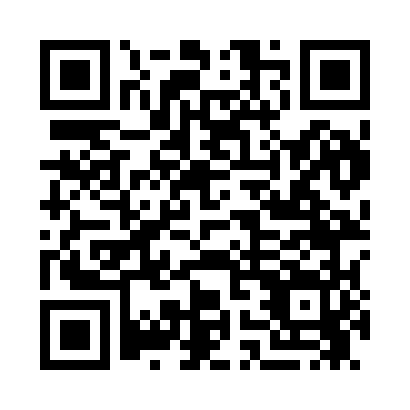 Prayer times for Canova, New Mexico, USAMon 1 Jul 2024 - Wed 31 Jul 2024High Latitude Method: Angle Based RulePrayer Calculation Method: Islamic Society of North AmericaAsar Calculation Method: ShafiPrayer times provided by https://www.salahtimes.comDateDayFajrSunriseDhuhrAsrMaghribIsha1Mon4:235:511:084:588:259:532Tue4:245:511:084:588:259:533Wed4:245:521:084:588:259:524Thu4:255:521:094:598:259:525Fri4:265:531:094:598:249:526Sat4:265:531:094:598:249:517Sun4:275:541:094:598:249:518Mon4:285:541:094:598:249:509Tue4:285:551:094:598:239:5010Wed4:295:561:094:598:239:4911Thu4:305:561:104:598:239:4912Fri4:315:571:104:598:229:4813Sat4:325:581:104:598:229:4714Sun4:335:581:104:598:219:4715Mon4:345:591:104:598:219:4616Tue4:356:001:105:008:209:4517Wed4:356:001:105:008:209:4418Thu4:366:011:104:598:199:4419Fri4:376:021:104:598:199:4320Sat4:386:021:104:598:189:4221Sun4:396:031:104:598:179:4122Mon4:406:041:104:598:179:4023Tue4:416:051:104:598:169:3924Wed4:426:051:104:598:159:3825Thu4:436:061:104:598:159:3726Fri4:446:071:104:598:149:3627Sat4:466:081:104:598:139:3528Sun4:476:081:104:598:129:3429Mon4:486:091:104:588:119:3330Tue4:496:101:104:588:109:3131Wed4:506:111:104:588:099:30